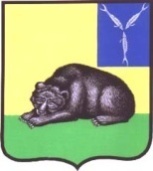 АДМИНИСТРАЦИЯВОЛЬСКОГО  МУНИЦИПАЛЬНОГО  РАЙОНА
 САРАТОВСКОЙ ОБЛАСТИ                                 №      на № 	623-юр           от   11.08.2015г.Начальнику     управления правового       обеспечения администрации Вольского муниципального     районаЯ. А. АлексеевойУважаемая Яна Анатольевна!Направляю Вам материал доклада на заседание межведомственной комиссии по противодействию коррупции по вопросу №2:«О мерах по исключению коррупционных составляющих в сфере планирования и осуществления закупок товаров, работ и услуг в администрации Вольского муниципального района и подведомственных муниципальных учреждениях»:Предотвращение коррупции в сфере осуществления закупок  достигается реализацией отдельных положений, предусмотренных в нормах Федерального закона № 44-ФЗ, а также принятых в соответствии с ним подзаконных нормативных правовых актах.С момента принятия нового Федерального закона №44-ФЗ  все вопросы планирования закупок обрели четкую регламентацию.  Заказчики Вольского муниципального района осуществляют закупки в соответствии с информацией, включенной в планы-графики. Закупки, не предусмотренные планами-графиками, не могут быть осуществлены.В Администрации Вольского муниципального района план-график закупок на очередной финансовый год разрабатывается контрактной службой в соответствии с требованиями действующего законодательства, обоснованию подлежат как начальная (максимальная) цена контракта, так и способ определения поставщика(подрядчика, исполнителя). Порядок ведения плана-графика и ответственные лица определены  Постановлением администрации Вольского муниципального района от 11.02.2014 года №617.Порядок внесения изменений в уже действующий план-график закреплен распоряжением администрации Вольского муниципального района от 27.01.2015 № 37-р «Об утверждении порядка внесения изменений в план-график закупок администрации  Вольского муниципального района ».Главным принципом закона является обеспечение гласности и прозрачности при осуществлении закупок. Вся информация о закупках публикуется на Официальном сайте РФ www.zakupki.gov.ru.	В администрации Вольского муниципального района и подведомственных учреждениях все закупки товаров, работ, услуг осуществляются следующими способами :1.Аукционы в электронной форме2. Запрос котировок3. закупки у единственного поставщикаОсновным способом определения поставщика (исполнителя, подрядчика) на сегодняшний день остается открытый аукцион в электронной форме. Главной особенностью данного способа является изолированность заказчиков от потенциальных подрядчиков (поставщиков, исполнителей) при определении победителя, что, несомненно, предотвращает коррупционные проявления.По Вольскому муниципальному району общая стоимость контрактов (договоров), заключенных по результатам торгов (электронные аукционы) за 7 месяцев  2015 года  составила 54,5 %  от суммы заключенных контрактов, в денежном выражении – 105 391,00 тыс.рубЭлектронный аукцион обеспечивает анонимность участия и позволяет закупить товар заданного качества по наименьшей стоимости.По состоянию на 10.08.2015 года экономия от проведения электронных аукционов по Вольскому муниципальному району составил 7 000,00 тыс. руб. При осуществлении закупок путем проведения запроса котировок  заказчики обязаны осуществлять аудиозапись вскрытия конвертов с заявками на участие в запросе котировок, , что так же является одним из методов предотвращения коррупции. При этом любой участник закупки, присутствующий при вскрытии конвертов с заявками на участие в процедуре и открытии доступа к поданным в форме электронных документов заявкам на участие в процедуре, вправе осуществлять аудио- и видеозапись вскрытия таких конвертов и открытия доступа к таким заявкам.По Вольскому муниципальному району общая стоимость контрактов (договоров), заключенных по результатам запроса котировок – за 7 месяцев  2015 года  составила 1,3%  от  суммы заключенных контрактов, в денежном выражении – 2517,00 тыс.руб.  По состоянию на 10.08.2015 года экономия от проведения запроса котировок по Вольскому муниципальному району составил 320,00 тыс. руб. Во избежание злоупотреблений в сфере закупок в законодательстве содержится исчерпывающий перечень требований к участникам размещения заказа и недопущением установления иных требований, чем предусмотренные законом и четко определены условиями допуска и отказа к участию в торгах. При этом законодатель установил ряд обязательных и дополнительных требований.Некоторые обязанности заказчиков, трактуемые Законом N 94-ФЗ как добровольные, стали обязательными после вступления в силу Закона №44-ФЗ, например, предъявление к участнику закупки требования об отсутствии сведений в реестре недобросовестных поставщиков .	Еще очень важным фактов противодействия коррупции является  ограничение объем закупок у единственного поставщика. Так в соответствии с п.4 ч.1 ст.93 федерального закона №44-ФЗ закупки до 100 тыс рублей  можно осуществлять в пределах 2 млн. руб. или 5% от совокупного годового объема закупок, по решению заказчиков.  Доля закупок малого объема  без заключения контракта ( разовые договора до 100 тыс.руб) за 7 месяцев  2015 года   по вольскому муниципальному району  (114 заказчиков) составила  18,56% (35887,00 тыс.руб.) В целях снижения процента закупок малого объема, Распоряжением Администрации Вольского муниципального района №194  от 27.04.2015 утвержден план мероприятий и определены ответственные лица за минимизацию закупок «до 100 тыс.руб.»Проведены совещания с муниципальными заказчиками по доведению рекомендаций министерства экономического развития и инвестиционной политики Саратовской области о минимизации закупок «до 100 тыс.руб.» в 2015 г.В целях повышения эффективности закупок для заказчиков Вольского муниципального района  и оказания методической и практической помощи муниципальным заказчикам по вопросам осуществления закупок товаров, работ, услуг создана консультационная рабочая группа по обобщению практики Федерального закона «О контрактной системе в сфере закупок товаров, работ, услуг для обеспечения государственных и муниципальных нужд» Значительно изменился и контроль в сфере закупок, помимо антимонопольной службы контролируют закупки: Казначейство Российской Федерации, финансовые органы регионов и муниципальных образований, органы управления государственными внебюджетными фондами, а также органы внутреннего государственного и муниципального финансового контроля, определенные в соответствии с БК РФ.В Вольском муниципальном районе  полномочия по внутреннему муниципальному и финансовому контролю возложены на Комитет муниципального контроля администрации Вольского муниципального района. С уважением,Начальник отдела Закупок для муниципальных нужд  администрации Вольского муниципального района                                           Косонгова Н. И.